附件1：APEC2014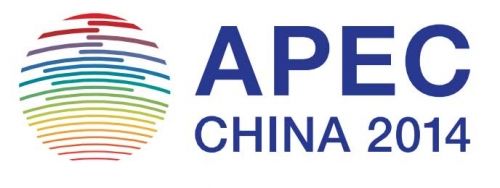 附件2：苏宁易购LOGO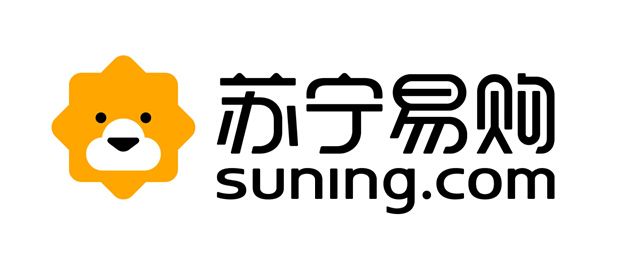 附件3：我司已注册成功的商标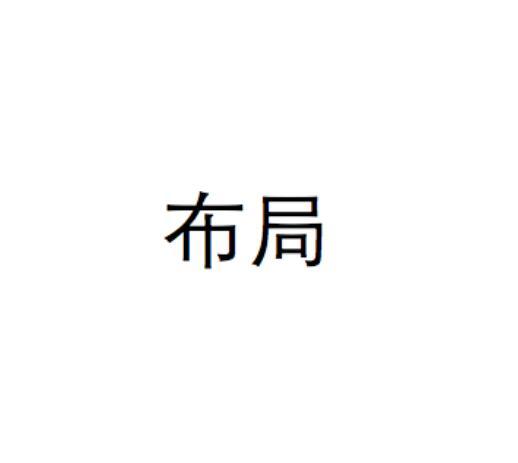 附件4：如何打注册商标®标识的LOGO设计参考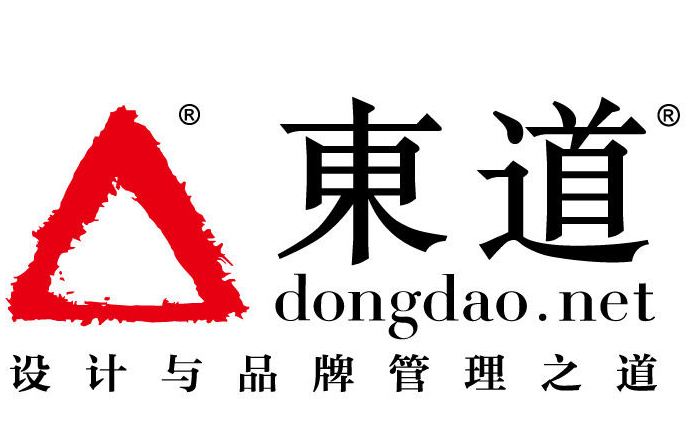 